CICLO ACADÉMICO 2017MATERIA ANUALMARCO REFERENCIAL          Desde esta propuesta se aspira a redimensionar la concepción de la práctica docente dentro del currículum.  Adhiriendo al enfoque pedagógico Piagetiano, a través del mismo, se posibilita la unidad de acción y reflexión, articulando teoría y práctica. En el presente espacio curricular, se procura un acercamiento sistemático, por parte de los alumnos, a la realidad del aula y la práctica docente, a partir de observaciones directas en situaciones reales y el análisis de casos.  Asimismo, tomarán contacto con las diferentes Necesidades Educativas Especiales.Se intenta promover la lectura de dichas situaciones teniendo en consideración el aula como dinámica compleja en la que intervienen variedad de factores y como contexto, atravesado por múltiples dimensiones: pedagógica, curricular, social, política e histórica.Desde el mencionado espacio se aspira a que los alumnos avancen hacia un proceso de construcción de conocimientos que les posibilite la elaboración de orientaciones metodológicas acordes a diferentes problemáticas.Se seleccionan contenidos relacionados con la técnica de la Observación, la construcción de herramientas teórico-prácticas que permitan la recolección de datos y el análisis crítico de los fenómenos escolares.        También se intenta buscar un espacio para abordar el fenómeno educativo y sus componentes, concretizando en propuestas metodológicas las diferentes problemáticasPROPÓSITOS: Adherir a las posturas que entienden que desde el análisis de las prácticas docentes puede construirse teoría didáctica.Facilitar la construcción de herramientas teórico-prácticas que permitan el análisis   crítico de los fenómenos escolares.Posibilitar situaciones que favorezcan el diseño y la utilización de instrumentos de observación, teniendo en cuenta los elementos componentes de la complejidad áulica.Fomentar el análisis de situaciones didácticas/áulicas a partir de procesos de recolección de datos, de análisis de casos y de diferentes documentos educativos.Favorecer el desarrollo de actitudes de ética profesional dentro y fuera de las instituciones a las que concurren, como factor primordial del futuro accionar docente.OBJETIVOS: Manifestar actitudes de compromiso por la lectura e interpretación crítica del material bibliográfico sugerido.Participar de los diferentes espacios e instancias de observación, desde una perspectiva crítica, comprometida y pensante.Reflexionar y analizar los diferentes paradigmas de la educación, en diferentes instituciones educativas.Desarrollar la capacidad de hetero y autocrítica en las prácticas áulicas e institucionales.Analizar y reflexionar sobre el aula hoy, y la clase escolar, desde la diversidad inherente a la misma.Comprender y practicar los fundamentos de la tarea participativa, cooperativa e interactiva, en el aula y la escuela. Reflexionar sobre las propias creencias, o teorías implícitas, compartiéndolas con pares, para un mayor enriquecimiento personal y grupal.Manifestar interés por las propuestas de trabajo, participando comprometida y activamente, a fin de consolidar la formación profesional. CONTENIDOS:Unidad Nº 1: La Observación (primer cuatrimestre)Escritura académica.  Tipos y formatos.Concepto y características de la Observación.  Participante.  Otros tipos.Rol, funciones e implicancia del observador en la tarea educativa.Explicitación de la Observación y del propósito de la misma; instrumentos, duración y sistematización.Los indicadores en la Observación.  Concepto, importancia y propósito.Análisis de diferentes tipos de textos.Diseño y utilización de instrumentos de observación y construcción de registros.Observación y análisis de diferentes documentos escolares: legajos, cuadernos, informes, libros, fotografías.Unidad Nº 2: La observación de situaciones didácticas (segundo cuatrimestre)-   La clase escolar como fenómeno colectivo y su  complejidad.  Niveles del accionar docente.  Supuestos básicos subyacentes.  Conceptos e importancia.La diversidad en el aula y su valor.-   Componentes de la situación didáctica (tríada).  Interacciones.  Modalidades de intercambio entre el docente y los alumnos.  -   Elaboración, retrabajo y análisis de planificaciones (en articulación con el espacio curricular de Diseño y Adecuación del Currículum I).-   La práctica en el proceso de formación y en la docencia.-   Respeto frente a situaciones observadas.-   Postura reflexiva y crítica frente a la relación teoría-práctica.MARCO METODOLÓGICO:Diálogo e intercambio.Trabajo individual y grupal.Exposición.Torbellino de ideasObservaciones en Escuelas Especiales.Análisis de audiovisualesAnálisis de casosLectura y análisis de viñetas, historietas y diferentes textos.Roll Play.Trabajo de taller, como estrategia global.            RECURSOS:Material bibliográficoMaterial audiovisual y escrito.HumanosInternet y Nuevas Tecnologías.ACTIVIDADES:TRABAJOS PRÁCTICOS:1º Escritura/re-escritura de la autobiografía escolar, eligiendo el formato  acorde al marco teórico abordado.2º Roll Play de una situación de clase, con planificación, desarrollo, actividades. Un grupo lleva a cabo el Juego de Roles y el otro grupo observa, registra y elabora el informe.  Luego, a la inversa.3º Análisis de diferentes documentos educativos/escolares (imágenes fotográficas, cuadernos de clase, libros de textos, etc.)4º Realización de Observaciones, en escuelas asociadas y posterior elaboración y entrega de Carpeta de Observación.  Inclusión de estas conclusiones en un trabajo final de integración de contenidos, donde se articule la teoría y la práctica.ORGANIZACIÓN DEL TRABAJO:Instancias:Organización de las instancias formativas: EVALUACIÓN:La unidad curricular es anual y tiene como requisito de cursada y aprobada:Propuesta de Evaluación de la cátedra: La misma considerará el carácter de presencial, cumplimentando el porcentaje de asistencia estipulado. Se podrá acceder a la aprobación del Taller, mediante el cumplimiento de los siguientes requisitos:Aprobación del 100% de los trabajos prácticos, que serán un mínimo de dos por cada cuatrimestre, y se aprobarán con calificación de ocho (8) puntos.Cumplimentación del 75% asistencia a las clases áulicas en el IES.Asistencia al 100% de las tareas asignadas en las instituciones asociadas.La evaluación estará presente a lo largo de todo el encuadre de trabajo.  Se buscará la construcción de aprendizajes partiendo, tanto de logros, como de dificultades y entendiendo que la misma es parte intrínseca de dicha construcción.  Se evaluarán procesos y resultados.  Criterios a evaluar durante todo el proceso:Se considerarán, como criterios de evaluación, la participación en clase, responsabilidad, puntualidad, producciones entregadas en tiempo y forma, prolijidad,  correcta ortografía y caligrafía, redacción dotada de coherencia y cohesión, originalidad y creatividad, esfuerzo, perseverancia.Reglamento vigente del IES N°7 para la aprobación de los Trayectos de Práctica (RAM, RPDM, REPI):BIBLIOGRAFÍA:- YUNI, José A. y Urbano, Claudio: “Mapas y herramientas para conocer la escuela- Investigación etnográfica e investigación acción”, cap. 9: “La observación participante”. Editorial Brujas.- GONZÁLEZ CUBERES, María Teresa: “Al borde de un ataque de prácticas”, cap 3: Veo, veo, escucho, escucho”.- SANJURJO, Liliana (coord.).  “Los dispositivos para la formación en las prácticas profesionales”. Del Cap. 2 (Iris Alfonso): La observación como instrumento de investigación y de formación en las prácticas.  Edic. Homo Sapiens. 2.009.- ANDER EGG, Ezequiel.  “Técnicas de investigación social”, Cap. 10: La observación.  Humanitas.- PUIGDELLIVOL, Ignasí: “La escuela especial en la escuela integrada. Una perspectiva desde la diversidad”, cap. 7 “El desarrollo de las tareas de apoyo” (el papel de la observación). Editoral Graó. Barcelona 1999.- POSTIC-DE KETELE.  “Observar las situaciones educativas”.  Minist. de  Cultura y Educación de la Nación.  Capítulos 1 – 2  - 3- LATORRE, Antonio.  “Metodología de la investigación educativa” (Univ. Nac. De San Luis), Técnicas de investigación en las Cs. Sociales.- Cuadernos de Psicomotricidad y Educación Especial: “El Rol del observador en la tarea educativa”.- GISPERT, Carlos. “La investigación educativa”. Enciclopedia gral. De la Educación, Tomo 2, Océano Grupo Edit., Barcelona 1999.- Ministerio de Educación de la Pcia. de Santa Fe.  “Acerca de la evaluación. Documento de Apoyo Curricular”-  SOUTO, Marta: “Nuevas perspectivas acerca de la observación de las clases”.- TIANA FERRER, Alejandro: “Qué son y qué pretenden”. Indicadores educativos, política educativa. En Cuadernos de Pedagogía/ Nº 256.-  SOUTO, Marta: “La clase escolar. Una mirada desde la didáctica de lo grupal”.- TERIGI, Flavia: Carpeta de trabajo, Psicología Educacional UNQ: cap. 3 .Universidad Nacional de Quilmes, Bs.As. 1999.- BARREIRO, Telma. Selección de: “Los grupos de reflexión, encuentro y crecimiento”.  Rev. Argentina de Educación-AGCE- Nº11.  Niveles del accionar docente. Bs. As. 1988. - MERCADO MALDONADO, Ruth: “Los saberes docentes en trabajo cotidiano de los maestros”. Archivo material de Internet.                   http.//www.upnqueretaro.edu.mx/biblioteca/Investigación Educativa.- ARNAIZ SÁNCHEZ, Pilar y GARNIDO GALA, Carlos: “Atención a la diversidad desde la programación del aula”Prof. Cecilia Mangini                                                Prof. Norma LeoneCiclo Lectivo 2017Ciclo Lectivo 2017Ciclo Lectivo 2017Ciclo Lectivo 2017Ciclo Lectivo 2017Ciclo Lectivo 2017Ciclo Lectivo 2017Ciclo Lectivo 2017Ciclo Lectivo 2017040506070809101112Unidad 1. Unidad 1Trabajo Práctico Nº 1Unidad 1Trabajo Práctico Nº 2Unidad 1Trabajo Práctico Nº 3(Observaciones en Instituciones Asociacas)Unidad 2Unidad 2Cierre de TrayectoTrabajo Práctico  IntegradorPARA CURSARDEBE TENER REGULARIZADADEBE TENER APROBADATALLER DE DOCENCIA: TRAYECTO DE PRÁCTICA IIPSICOLOGÍA Y CULTURA DEL ALUMNO TALLER DE DOCENCIA: TRAYECTO DE PRÁCTICA  I  TEORÍA DEL CURRÍCULUM Y SU DIDÁCTICA   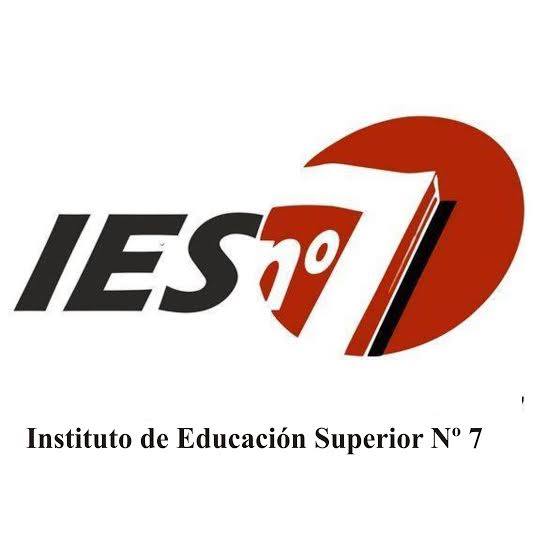 